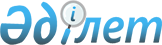 Қаржылық делдалдық қызметтерінің шығарылымын есепке алу әдістемесін бекіту туралыҚазақстан Республикасы Ұлттық экономика министрлігінің Статистика комитеті төрағасының 2016 жылғы 23 қыркүйектегі № 217 бұйрығы. Қазақстан Республикасының Әділет министрлігінде 2016 жылғы 25 қазанда № 14362 болып тіркелді

      «Мемлекеттік статистика туралы» Қазақстан Республикасының 2010 жылғы 19 наурыздағы Заңының 12-бабының 5) тармақшасына, сондай-ақ Қазақстан Республикасы Үкіметінің 2014 жылғы 24 қыркүйектегі № 1011 қаулысымен бекітілген Қазақстан Республикасы Ұлттық экономика министрлігі туралы ереженің 17-тармағының 258) тармақшасына сәйкес, БҰЙЫРАМЫН:



      1. Қоса беріліп отырған Қаржылық делдалдық қызметтерінің шығарылымын есепке алу әдістемеcі бекітілсін.



      2. Қазақстан Республикасы Ұлттық экономика министрлігі Статистика комитетінің Ұлттық шоттар басқармасы Заң басқармасымен бірлесіп заңнамада белгіленген тәртіппен:



      1) осы бұйрықтың Қазақстан Республикасы Әділет министрлігінде мемлекеттік тіркелуін;



      2) осы бұйрық мемлекеттік тіркелгеннен кейін күнтізбелік он күн ішінде оның көшірмесінің мерзімді баспа басылымдарында және «Әділет» ақпараттық-құқықтық жүйесінде ресми жариялануға жіберілуін;



      3) тіркелген бұйрықты алған күннен бастап күнтізбелік он күні ішінде баспа және электрондық түрде Қазақстан Республикасының нормативтік құқықтық актілерінің эталондық бақылау банкіне енгізу үшін «Республикалық құқықтық ақпарат орталығы» шаруашылық жүргізу құқығындағы республикалық мемлекеттік кәсіпорнына жіберілуін;



      4) осы бұйрықтың Қазақстан Республикасы Ұлттық экономика министрлігі Статистика комитетінің интернет-ресурсында орналастырылуын қамтамасыз етсін.



      3. Қазақстан Республикасы Ұлттық экономика министрлігі Статистика комитетінің Ұлттық шоттар басқармасы осы бұйрықты жұмыс бабында басшылыққа алу және пайдалану үшін Қазақстан Республикасы Ұлттық экономика министрлігі Статистика комитетінің құрылымдық бөлімшелеріне және аумақтық органдарына жеткізсін.



      4. Осы бұйрықтың орындалуын бақылау жетекшілік ететін Қазақстан Республикасы Ұлттық экономика министрлігі Статистика комитеті төрағасының орынбасарына (Қ.К. Орынханов) жүктелсін.



      5. Осы бұйрық алғашқы ресми жарияланған күнінен кейін күнтізбелік он күн өткен соң қолданысқа енгізіледі.      Қазақстан Республикасы

      Ұлттық экономика министрлігі

      Статистика комитетінің төрағасы            Н. Айдапкелов

Қазақстан Республикасы     

Ұлттық экономика министрлігі 

Статистика комитеті төрағасының 

2016 жылғы 23 қыркүйектегі    

№ 217 бұйрығымен        

бекітілді            

Қаржылық делдалдық қызметтерінің шығарылымын есепке алу әдістемесі 

1-тарау. Жалпы ережелер

      1. Қаржылық делдалдық қызметтерінің шығарылымын есепке алу әдістемесі (бұдан әрі - Әдістеме) халықаралық стандарттарға сәйкес қалыптастырылатын және «Мемлекеттік статистика туралы» Қазақстан Республикасының 2010 жылғы 19 наурыздағы Заңына (бұдан әрі - Заң) сәйкес бекітілетін статистикалық әдіснамаға жатады.



      2. Осы Әдістеме халықаралық стандарттарға сәйкес қаржылық делдалдық қызметтерінің шығарылымын есепке алу үшін Қазақстан Республикасы Ұлттық экономика министрлігі Статистика комитетінің (бұдан әрі - Комитет) пайдалануына арналған және Ұлттық шоттар жүйесінің мақсаттары үшін ғана қолданылады.



      3. Осы Әдістеменің мақсаты институционалдық секторлардың өндіріс, табыстарды пайдалану шоттарын және «ресурстар-пайдалану» мен «шығындар-шығарылым» кестелерін құру үшін пайдаланылатын қаржылық делдалдықтың жанама түрде өлшенетін қызметтерінің (бұдан әрі – ҚДЖӨҚ) шығарылымы мен пайдаланылу көрсеткіштерінің есептеулерін жетілдіру болып табылады. Осы Әдістемені қолдану қаржылық секторда құрылатын қосылған құнды бағалаудың сенімділігін арттыруға және экономика салаларында пайдалануға жәрдемдеседі.



      4. Осы Әдістемеде келесі анықтамалар пайдаланылады:



      1) депозиттер – банкке немесе басқа да депозиттік мекемеге сақтауға берілген, бірақ мерзімінің және белгілі бір шарттардың келуімен депозиттік келісімшартта белгіленген пайыздық мөлшерлемені төлеумен қайтаруға жататын ақшалай қаражат. Аударымдық және өзге де депозиттердің түрлері бар.



      2) кредиттер (несиелер) – кредиторлар ақшалай қаражатты тікелей қарыз алушыларға ұсынған кезде пайда болатын қаржы құралдары, бұл беруге жатпайтын құжаттармен расталады.



      3) қаржылық делдалдық – дебиторлардың қажеттіліктері мен кредиторлардың талаптарын сәйкестікке келтіру бойынша қызмет. Ол клиенттер оған сәйкес қарызға алатын және кредиттей алатын шарттардың баламалы жиынтығын ұсынатын қаржылық мекемелермен жүзеге асырылады. 

2-тарау. 2008 жылғы ҰШЖ сәйкес ҚДЖӨҚ шығарылымын есептеу тәртібі

      5. Банктер мен басқа да қаржылық мекемелердің делдалдық қызметі жинақтары бар және оларды инвестицияларды қаржыландыру үшін ресурстарды пайдаланатын институционалдық бірліктерге, қаржылық емес корпорацияларға қайтарымды негізде уақытша пайдалануға беретін әртүрлі институционалдық бірліктердің (үй шаруашылықтары мен кәсіпорындардың) бос қаржы ресурстарын тарту және шоғырландырудан тұрады. Банктер және басқа да қаржылық мекемелер жинақтайтын институционалдық бірліктер мен инвестициялайтын институционалдық бірліктер арасындағы делдал ретінде жүреді. Қаржылық мекемелердің делдалдық қызметі ресурстарды бір институционалдық бірліктерден өзгелерге беруге байланысты шығындарға ұшырайды, және өзіне белгілі тәуекелді жүктейді, қаржылық міндеттемелерді өзіне қабылдайды.



      6. Несиелер қаржылық мекемелермен берілген және депозиттер қаржылық мекемелерде орналастырылған кезде ҚДЖӨҚ шығарылымы несиелермен және депозиттермен операцияларға қатысты анықталады. ҚДЖӨҚ шығарылымын есептеу кезінде есепке құнды қағаздармен операциялар нәтижесінде пайда болатын меншіктен түскен табыстарды есептеулерге қосылмайды, өйткені құнды қағаздармен жасалатын операциялар делдалдық болып табылмайды. Қаржылық мекемелер құнды қағаздарды нарықта сатып алғанда немесе сатқанда олар бұл қағаздардың бағасына әсер етпейді.



      7. Банкаралық айқындамалар сәйкестендіріледі және құралдардың жеке санаты ретінде көрсетіледі. Бұл банкаралық несиелер мен депозиттердің өзге несиелер мен депозиттерден ажырату мүмкіндігін қарастыру себептерінің бірі. Екінші себеп қаржылық делдалдықтың жанама түрде өлшенетін қызметтерінің төлемін есептеумен байланысты. ҚДЖӨҚ есептеу үшін банктердің банктік емес клиенттерінің несилері мен депозиттері қалдықтарының шамалары пайдаланылады және банктер алатын немесе төлейтін пайыздар мен дәл сол несилер мен депозиттер қалдықтарына пайыздың базистік мөлшерлемесін қолдану жолымен есептелген пайыздар арасындағы айырмашылық есептеледі. Банктер арасындағы қатынастарда ҚДЖӨҚ төленеді немесе төленбейді, банктер бір-бірінен қарыз алады немесе бір-біріне тәуекел факторын қоспайтын мөлшерлеме бойынша қаражат ұсынады. Бұл себептер бойынша банкаралық несиелер мен депозиттер өзге несиелер мен депозиттерден ажыратылады (ҰШЖ 2008, 11.56-тармақ).



      8. Пайыздың базистік мөлшерлемесінің есептелуі осы Әдістемеге 1-қосымшада келтірілген. ҚДЖӨҚ шығарылымын есептеу кезінде базистік мөлшерлеме ретінде банкаралық пайыздық мөлшерлеме пайдаланылады. Банкаралық пайыздық мөлшерлемені есептеу үшін жеткілікті бастапқы ақпарат жоқ. Бұл Әдістемеде базистік мөлшерлемені баламалы есептеу – несиелерге және депозиттерге пайыздың мөлшерлемелері арасындағы орташа мәнді пайдалану сипатталған.



      9. Базистік мөлшерлемені есептеу үшін Қазақстан Республикасы Ұлттық Банкінің ресми интернет-ресурсына орналастырылған деректері:



      1) несиелер мен депозиттердің қалдықтары жөніндегі деректер;



      2) алынған және төленген пайыздар жөніндегі деректер пайдаланылады.



      10. Есептеулерде несиелер мен депозиттердің қорлары бойынша кезең соңындағы деректер пайдаланылған. Несиелер мен депозиттердің кезеңдегі орташа қалдықтары сәйкесінше ағымдағы айғы несиелер мен депозиттердің өткен аймен арифметикалық орташа ретінде есептелген.

      11. Несиелер мен депозиттер бойынша пайыздардың мөлшерлемелері алынған және төленген пайыздардың тиісінше орташа алғанда кезеңдегі несиелер мен депозиттердің қалдықтарына қатынасымен есептеледі. Несиелер мен депозиттер бойынша пайыздың мөлшерлемесін есептеу формуласы: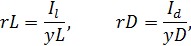       мұндағы:

      – несиелер бойынша пайыздың мөлшерлемесі;

      – депозиттер бойынша пайыздың мөлшерлемесі;

      – несиелер бойынша пайыздар;

      – депозиттер бойынша пайыздар;

      – орташа алғанда есептік кезеңдегі несиелердің қалдықтары;

      – есептік кезеңдегі депозиттердің орташа қалдықтары;



      12. Базистік мөлшерлеме келесі формула бойынша есептеледі: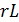 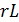 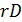 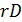 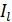 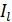 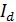 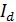 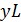 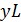 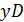 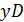 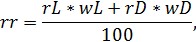       мұндағы:

      – пайыздың базистік мөлшерлемесі;

      – несиелер бойынша пайыздың мөлшерлемесі;

      – депозиттер бойынша пайыздың мөлшерлемесі;

      – орташа алғанда кезеңдегі несие қалдықтарының қалдықтардың жалпы құрылымындағы үлес салмағы;

      D – орташа алғанда кезеңдегі депозит қалдықтарының қалдықтардың жалпы құрылымындағы үлес салмағы.



      13. ҚДЖӨҚ шығарылымын есептеу осы Әдістемеге 2-қосымшада келтірілген. ҚДЖӨҚ шығарылымын есептеу несиелермен және депозиттермен операциялар үшін жеке жүргізіледі. Несиелермен операциялар үшін ҚДЖӨҚ шығарылымы есептік кезеңдегі несиелердің орташа қалдығын несиелер бойынша пайыз мөлшерлемесі мен пайыздың базистік мөлшерлемесі арасындағы айырмашылыққа көбейту жолымен есептеп шығарылады. Депозиттермен операциялар үшін ҚДЖӨҚ шығарылымы есептік кезеңдегі депозиттердің орташа қалдығын пайыздың базистік мөлшерлемесі мен депозиттер бойынша пайыз мөлшерлемесі арасындағы айырмашылыққа көбейту арқылы есептеп шығарылады. Несиелер мен депозиттер бойынша ҚДЖӨҚ шығарылымын есептеу формулалары келесідей: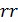 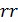 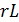 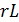 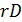 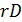 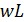 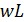 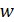 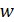               ,

              ,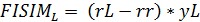 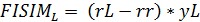 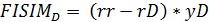 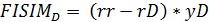       мұндағы:

      – несиелер бойынша ҚДЖӨҚ шығарылымы;

      – депозиттер бойынша ҚДЖӨҚ шығарылымы;

      – орташа алғанда есептік кезеңдегі несиелердің қалдықтары;

      – орташа алғанда есептік кезеңдегі депозиттердің қалдықтары;

      – несиелер бойынша пайыздың мөлшерлемесі;

      – депозиттер бойынша пайыздың мөлшерлемесі;

      – пайыздың базистік мөлшерлемесі.



      14. ҚДЖӨҚ шығарылымының жалпы мөлшері несиелер бойынша ҚДЖӨҚ мен депозиттер бойынша ҚДЖӨҚ шығарылымдарын қосу арқылы алынады: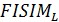 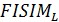 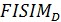 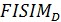 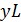 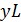 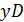 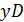 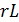 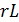 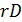 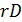 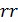 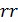 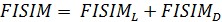       мұндағы:

      – несиелер бойынша ҚДЖӨҚ шығарылымы;

      – депозиттер бойынша ҚДЖӨҚ шығарылымы.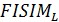 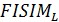 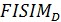 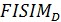  

3-тарау. Пайдаланушылар бойынша КДЖӨҚ шығарылымын бөлу тәртібі

      15. Экономика секторлары бойынша ҚДЖӨҚ шығарылымын бөлу үшін экономика секторлары бөлінісіндегі кредиттер мен депозиттер бойынша деректер пайдаланылады. Экономиканың институционалдық секторлары бөлінісінде несиелер бойынша ҚДЖӨҚ шығарылымы кредиттер құрылымына қарай бөлінеді, депозиттер бойынша ҚДЖӨҚ шығарылымы депозиттер құрылымына қарай бөлінеді. Экономиканың институционалдық секторлары бөлінісіндегі кредиттер мен депозиттердің құрылымы осы Әдістемеге

3-қосымшада келтірілген.



      16. Үй шаруашылықтары секторы үш кіші секторға бөлінеді:



      1) тұрғын үй иелері;



      2) түпкілікті тұтынушылар;



      3) корпорацияланбаған кәсіпорындар.



      17. Қазақстан Республикасы Ұлттық Банкінің статистикалық жарияланымдарында банк кредиттері бойынша кредиттеу объектілеріне қарай құрылысқа және азаматтардың тұрғын үй сатып алуға арналған кредиттері мен азаматтардың тұтынушылық мақсаттарына арналған кредиттерінің ақпараты бар, бұл ақпарат негізінде олардың үй шаруашылықтары секторының кредиттеріндегі үлесі анықталады, кредиттердің қалған бөлігі корпорацияланбаған кәсіпорындардың кредиттеріне жатады. Осы есептік үлестер бойынша үй шаруашылықтары секторының ҚДЖӨҚ шығарылымы бөлінеді. Экономика секторлары бойынша ҚДЖӨҚ шығарылымын бөлу нәтижесі осы Әдістемеге 4-қосымшада келтірілген.



      18. Институционалдық секторлар-пайдаланушылар бойынша ҚДЖӨҚ шығарылымын есептеу пайдалану элементтері бойынша оны бөлу үшін қажетті деректерді алуға мүмкіндік береді. Қаржылық емес және қаржылық корпорациялар, мемлекеттік басқару, үй шаруашылықтарына қызмет көрсететін коммерциялық емес ұйымдар (бұдан әрі – ҮШҚКЕҰ) секторлары және үй шаруашылықтарының кіші секторлары – өздері тұратын тұрғын үй иелері және корпорацияланбаған кәсіпорындардың иелері үшін ҚДЖӨҚ шығарылымы – осы секторлардың аралық тұтынуына жатады. Үй шаруашылықтары-тұтынушылардың кіші секторы үшін ҚДЖӨҚ шығарылымы үй шаруашылықтары секторының түпкілікті тұтынуына жатады.



      19. Аралық тұтынуға қаржылық емес сектордың ҚДЖӨҚ шығарылымын бөлу осы Әдістемеге 5-қосымшада келтірілген. Келтірілген есептеулерден көрініп тұрғандай аралық шығындарға бөлу үшін экономика салаларындағы банктердің кредиттері жөніндегі ақпарат пайдаланылған.

      Мемлекеттік басқарудың ҚДЖӨҚ шығарылымы «Мемлекеттік басқару және қорғаныс; міндетті әлеуметтік сақтандыру» саласын пайдалануға жатады.

      Қалған секторлардың ҚДЖӨҚ шығарылымы тиісті секторлардың аралық тұтыну құрылымы бойынша бөлінеді. 

4-тарау. ҚДЖӨҚ экспортын есептеу

      20. ҚДЖӨҚ шығарылымын толық бағалау үшін несиелер резиденттердің қаржылық мекемелерімен бейрезиденттерге берілген және бейрезиденттердің депозиттері резиденттердің қаржылық мекемелеріне орналастырған кездегі несиелермен және депозиттермен операцияларға қатысты анықталатын ҚДЖӨҚ экспорты да бағаланады.



      21. ҚДЖӨҚ экспортын қалыптастыру кезінде халықаралық инвестициялық айқындама мен төлем балансы бойынша Қазақстан Республикасы Ұлттық Банкінің ресми интернет-ресурсына орналастырылған деректері ақпараттық негіз болып табылады.



      22. Экспортқа ҚДЖӨҚ шығарылымын есептеулердің тәсілі ішкі экономика үшін ҚДЖӨҚ шығарылымын есептеулерге ұқсас, яғни ҚДЖӨҚ экспорты базистік пайыздық мөлшерлеме тұжырымдамасын пайдалану арқылы есептеледі.



      23. Банкаралық кредиттер мен депозиттер базистік мөлшерлеме бойынша немесе соған жақын ұсынылады, бұл жағдайда ҚДЖӨҚ болмайды. Сапалы базистік пайыздық мөлшерлемені есептеу бейрезиденттерден алынған пайыздар және бейрезиденттерге төленген пайыздар жөніндегі төлем балансының деректері резиденттер банктері мен бейрезиденттер банктері арасындағы түсімдер мен төлемдерді қосқан кезде қиындай түседі. ҚДЖӨҚ экспортын есептеуде базистік мөлшерлеме ретінде ішкі экономиканың базистік мөлшерлемесі пайдаланылады, пайыздың базистік мөлшерлемесінің есептелуі осы Әдістемеге 1-қосымшада көрсетілген.



      24. ҚДЖӨҚ экспорты көрсетілетін қызметтер экспортының құрамында ескеріледі. ҚДЖӨҚ экспортын есептеу осы Әдістемеге 6-қосымшада келтірілген.

Қаржылық делдалдық қызметтерінің 

шығарылымын есепке алу     

әдістемесіне 1-қосымша      Пайыздың базистік мөлшерлемесінің есептелуі

Қаржылық делдалдық қызметтерінің 

шығарылымын есепке алу әдістемесіне 

2-қосымша            Қаржылық делдалдықтың жанама түрде өлшенетін қызметтерінің шығарылымын есептеу      Ескертпе:

      ҚДЖӨҚ - қаржылық делдалдықтың жанама түрде өлшенетін қызметтер, * бағаналарды нөмірлеу осы Әдістеменің 1-қосымшасындағы кестенің бағаналарын нөмірлеудің жалғасы болып табылады.

Қаржылық делдалдық қызметтерінің  

шығарылымын есепке алу әдістемесіне 

3-қосымша           Экономиканың институционалдық секторлары бөлінісіндегі кредиттер мен депозиттердің құрылымы      Ескертпе:

      ҮШҚКЕҰ - үй шаруашылықтарына қызмет көрсететін коммерциялық емес ұйымдар.

Қаржылық делдалдық қызметтерінің  

шығарылымын есепке алу әдістемесіне 

4-қосымша              Экономика секторлары бойынша қаржылық делдалдықтың жанама түрде өлшенетін қызметтерінің шығарылымын бөлу нәтижесі      Ескертпе:

      ҚДЖӨҚ - қаржылық делдалдықтың жанама түрде өлшенетін қызметтер, ҮШҚКЕҰ - үй шаруашылықтарына қызмет көрсететін коммерциялық емес ұйымдар.

Қаржылық делдалдық қызметтерінің  

шығарылымын есепке алу әдістемесіне 

5-қосымша               Аралық тұтынуға қаржылық емес сектордың қаржылық делдалдықтың жанама түрде өлшенетін қызметтерінің шығарылымын бөлу      Ескертпе:

      ҚДЖӨҚ - қаржылық делдалдықтың жанама түрде өлшенетін қызметтер

Қаржылық делдалдық қызметтерінің  

шығарылымын есепке алу әдістемесіне 

6-қосымша             Қаржылық делдалдықтың жанама түрде өлшенетін қызметтерінің экспортын есептеу      Ескертпе:

      ҚДЖӨҚ - қаржылық делдалдықтың жанама түрде өлшенетін қызметтер
					© 2012. Қазақстан Республикасы Әділет министрлігінің «Қазақстан Республикасының Заңнама және құқықтық ақпарат институты» ШЖҚ РМК
				КезеңҚалдықтары, млн.теңгеҚалдықтары, млн.теңгеАлынған (төленген) пайыздар, млн.теңгеАлынған (төленген) пайыздар, млн.теңгеКезеңге орташа қалдықтары, млн.теңгеКезеңге орташа қалдықтары, млн.теңгеПайыздың мөлшерлемелері, %Пайыздың мөлшерлемелері, %Қалдықтар барлығы, млн.теңгеСалмақтары, %Салмақтары, %Пайыздың базистік мөлшерлемесі, %Кезеңнесиелердіңдепозиттердіңнесиелер бойыншадепозиттер бойыншанесиелердіңдепозиттердіңнесиелер бойыншадепозиттер бойыншаҚалдықтар барлығы, млн.теңгенесиелердіңдепозиттердіңПайыздың базистік мөлшерлемесі, %Кезең1234567=3/5%8=4/6%9=5+610=5/9%11=6/9%12=(7*10+8*11)/10012.129 958 0408 994 73501.139 902 4459 073 53287 82332 4469 930 2439 034 1340,90,418 964 37652,447,60,602.1310 002 7219 126 71981 23131 3669 952 5839 100 1260,80,319 052 70952,247,80,603.1310 118 2079 649 85481 58732 68710 060 4649 388 2870,80,319 448 75151,748,30,604.1310 258 6339 612 62087 30032 32910 188 4209 631 2370,90,319 819 65751,448,60,605.1310 373 6289 858 172104 47933 78610 316 1319 735 3961,00,320 051 52751,448,60,706.1310 544 98410 055 35569 61433 29710 459 3069 956 7640,70,320 416 07051,248,80,507.1310 707 69210 205 826113 73436 48310 626 33810 130 5911,10,420 756 92951,248,80,708.1310 782 7779 882 91370 21233 86510 745 23510 044 3700,70,320 789 60451,748,30,509.1310 935 68910 104 69991 94834 40410 859 2339 993 8060,80,320 853 03952,147,90,610.1311 040 43410 242 49595 84936 16710 988 06210 173 5970,90,421 161 65951,948,10,611.1311 251 4569 935 252111 22835 83311 145 94510 088 8741,00,421 234 81952,547,50,712.1311 291 54810 085 85798 19336 90011 271 50210 010 5550,90,421 282 05753,047,00,601.1411 314 97410 484 45496 38237 40911 303 26110 285 1560,90,421 588 41752,447,60,602.1412 069 37611 032 81190 89036 01811 692 17510 758 6330,80,322 450 80852,147,90,603.1412 166 61311 476 29599 77137 36512 117 99511 254 5530,80,323 372 54851,848,20,604.1412 229 63511 423 07098 54937 43412 198 12411 449 6830,80,323 647 80751,648,40,605.1412 306 36911 523 747101 51939 30412 268 00211 473 4090,80,323 741 41151,748,30,606.1412 163 32411 959 245100 80339 01612 234 84711 741 4960,80,323 976 34351,049,00,607.1412 185 59711 985 061105 37540 94312 174 46111 972 1530,90,324 146 61450,449,60,608.1412 179 05311 970 059104 44340 43412 182 32511 977 5600,90,324 159 88550,449,60,609.1412 228 28512 097 531105 75541 70212 203 66912 033 7950,90,324 237 46450,449,60,610.1412 163 42312 276 223110 73641 43012 195 85412 186 8770,90,324 382 73150,050,00,611.1412 212 91311 752 291109 09341 26012 188 16812 014 2570,90,324 202 42550,449,60,612.1412 105 68411 694 235110 46338 37612 159 29911 723 2630,90,323 882 56250,949,10,601.1512 165 95411 367 374107 90639 91312 135 81911 530 8050,90,323 666 62451,348,70,602.1512 080 76311 266 37698 81437 71212 123 35911 316 8750,80,323 440 23451,748,30,603.1512 045 43811 284 994110 17340 68812 063 10111 275 6850,90,423 338 78651,748,30,604.1512 103 02911 248 321108 77739 84712 074 23411 266 6580,90,423 340 89151,748,30,605.1512 068 25111 446 876110 67339 80712 085 64011 347 5990,90,423 433 23951,648,40,606.1510 711 45211 939 25281 43729 74611 389 85211 693 0640,70,323 082 91649,350,70,507.1510 639 99111 802 886114 60140 90410 675 72211 871 0691,10,322 546 79147,352,70,708.1511 378 88213 205 479117 53141 70811 009 43712 504 1831,10,323 513 61946,853,20,709.1511 834 09414 295 026121 72645 14411 606 48813 750 2531,00,325 356 74145,854,20,710.1511 964 44114 573 731126 44146 22611 899 26814 434 3791,10,326 333 64645,254,80,711.1512 368 58215 494 199128 23748 84612 166 51215 033 9651,10,327 200 47744,755,30,712.1512 674 24515 970 481132 69453 49612 521 41415 732 3401,10,328 253 75444,355,70,7КезеңҚДЖӨҚ, млн.теңгеҚДЖӨҚ, млн.теңгеҚДЖӨҚ барлығы, млн.теңгеКезеңнесиелер бойыншадепозиттер бойыншаҚДЖӨҚ барлығы, млн.теңгеКезең13*=(7-12)%*514*=(12-8)%*615*=13+1401.13 24 84724 84749 69402.13 22 41422 41444 82703.13 22 47522 47544 95104.13 25 80425 80451 60805.13 33 34433 34466 68806.13 16 89216 89233 78407.13 36 83236 83273 66408.13 16 41916 41932 83809.13 26 15026 15052 30110.13 27 30027 30054 60011.13 34 03734 03768 07412.13 26 64526 64553 28901.14 26 33226 33252 66302.14 24 79824 79849 59503.14 28 67028 67057 34004.14 28 40528 40556 81105.14 28 75128 75157 50206.14 29 45529 45558 91007.14 31 60331 60363 20608.14 31 39031 39062 78109.14 31 51031 51063 02010.14 34 62534 62569 25011.14 33 37633 37666 75212.14 34 68534 68569 37001.15 32 10732 10764 21402.15 28 20328 20356 40503.15 32 19732 19764 39504.15 31 89431 89463 78905.15 33 06333 06366 12706.15 26 57626 57653 15207.15 40 97040 97081 94108.15 42 97342 97385 94609.15 45 34545 34590 68910.15 48 41848 41896 83711.15 49 03049 03098 05912.15 50 17950 179100 358КезеңЭкономика секторлары бойынша кредиттер, млн.теңгеЭкономика секторлары бойынша кредиттер, млн.теңгеЭкономика секторлары бойынша кредиттер, млн.теңгеЭкономика секторлары бойынша кредиттер, млн.теңгеЭкономика секторлары бойынша кредиттер, млн.теңгеЭкономика секторлары бойынша кредиттер, млн.теңгеЭкономика секторлары бойынша кредиттердің құрылымы, %Экономика секторлары бойынша кредиттердің құрылымы, %Экономика секторлары бойынша кредиттердің құрылымы, %Экономика секторлары бойынша кредиттердің құрылымы, %Экономика секторлары бойынша кредиттердің құрылымы, %Экономика секторлары бойынша кредиттердің құрылымы, %КезеңҚаржылық емес корпорациялар секторыҚаржылық корпорациялар секторыМемлекеттік басқару секторыҮй шаруашылықтары секторыҮШҚКЕҰ секторыЭкономика тұтастайҚаржылық емес корпорациялар секторыҚаржылық корпорациялар секторыМемлекеттік басқару секторыҮй шаруашылықтары секторыҮШҚКЕҰ секторыЭкономика тұтастай20139 244 320244 763903 780 8431 44913 271 46669,661,840,0028,490,0110020149 617 293263 0491194 174 3111 94014 056 71168,421,870,0029,700,0110020159 284 7832 537 0252974 379 1632 15916 203 42757,3015,660,0027,030,01100КезеңЭкономика секторлары бойынша депозиттер, млн.теңге Экономика секторлары бойынша депозиттер, млн.теңге Экономика секторлары бойынша депозиттер, млн.теңге Экономика секторлары бойынша депозиттер, млн.теңге Экономика секторлары бойынша депозиттер, млн.теңге Экономика секторлары бойынша депозиттер, млн.теңге Экономика секторлары бойынша депозиттердің құрылымы, %Экономика секторлары бойынша депозиттердің құрылымы, %Экономика секторлары бойынша депозиттердің құрылымы, %Экономика секторлары бойынша депозиттердің құрылымы, %Экономика секторлары бойынша депозиттердің құрылымы, %Экономика секторлары бойынша депозиттердің құрылымы, %КезеңҚаржылық емес корпорациялар секторыҚаржылық корпорациялар секторыМемлекеттік басқару секторыҮй шаруашылықтары секторыҮШҚКЕҰ секторыЭкономика тұтастайҚаржылық емес корпорациялар секторыҚаржылық корпорациялар секторыМемлекеттік басқару секторыҮй шаруашылықтары секторыҮШҚКЕҰ секторыЭкономика тұтастай20134 727 907794 0471083 905 141411 7559 838 95848,058,070,0039,694,18100,0020144 985 3611 247 3142114 397 476503 34811 133 71044,7811,200,0039,504,52100,0020156 195 2391 556 5549086 792 709932 37915 477 78940,0310,060,0143,896,02100,00КезеңСекторлар (несиелер + депозиттер) бойынша ҚДЖӨҚ, млн.теңгеСекторлар (несиелер + депозиттер) бойынша ҚДЖӨҚ, млн.теңгеСекторлар (несиелер + депозиттер) бойынша ҚДЖӨҚ, млн.теңгеСекторлар (несиелер + депозиттер) бойынша ҚДЖӨҚ, млн.теңгеСекторлар (несиелер + депозиттер) бойынша ҚДЖӨҚ, млн.теңгеСекторлар (несиелер + депозиттер) бойынша ҚДЖӨҚ, млн.теңгеСекторлар (несиелер + депозиттер) бойынша ҚДЖӨҚ, млн.теңгеСекторлар (несиелер + депозиттер) бойынша ҚДЖӨҚ, млн.теңгеСекторлар (несиелер + депозиттер) бойынша ҚДЖӨҚ, млн.теңгеКезеңҚаржылық емес корпорациялар секторыҚаржылық корпорациялар секторыМемлекеттік басқару секторыҮй шаруашылықтары секторыоданоданоданҮШҚКЕҰ секторыЭкономика тұтастайКезеңҚаржылық емес корпорациялар секторыҚаржылық корпорациялар секторыМемлекеттік басқару секторыҮй шаруашылықтары секторытұрғын үй иелерітұтынушыларкорпорацияланбаған кәсіпорындар ҮШҚКЕҰ секторыЭкономика тұтастай2013368 61531 0496213 50955 365124 31833 82613 140626 3182014411 57747 53810251 58659 768155 59836 22016 488727 2002015448 639118 53035326 87776 895195 35554 62727 829921 911Қызмет түрлеріБанктердің кредиттері, кезең соңына, млн.теңгеБанктердің кредиттері, кезең соңына, млн.теңгеБанктердің кредиттері, кезең соңына, млн.теңгеКредиттер құрылымы, %Кредиттер құрылымы, %Кредиттер құрылымы, %Қаржылық емес сектордың ҚДЖӨҚ, млн.теңгеҚаржылық емес сектордың ҚДЖӨҚ, млн.теңгеҚаржылық емес сектордың ҚДЖӨҚ, млн.теңгеҚызмет түрлері201320142015201320142015201320142015Экономика салалары бойынша барлығы 11 291 54812 105 68412 674 245100,0100,0100,0368 615411 577448 639одан:Өнеркәсіп 1 282 6131 369 2261 698 63811,411,313,465 08373 50991 898соның ішінде:0001. Кен өндіру өнеркәсібі және карьерлерді қазу309 262298 631456 3002,72,53,615 69316 03324 6862. Өңдеу өнеркәсібі 876 452948 8941 037 7727,87,88,244 47350 94356 144соның ішінде:000Сусындар мен темекі өнімдерін қоса алғанда тамақ өнімдерін өндіру 334 297341 134306 6353,02,82,416 96318 31416 589одан:24620Сусындарды қоса алғанда тамақ өнімдерін өндіру334 259332 525306 6353,02,72,416 96117 85216 589Тоқыма бұйымдарын және киім өндіру26 99318 3299 2550,20,20,11 370984501Былғары және оған жататын өнімдерді өндіру 4 3082 6931 3790,00,00,021914575Жиһаздан басқа ағаштан және тоздан жасалған бұйымдарды өндіру; сабаннан және өруге арналған материалдан жасалған бұйымдар өндіру 9 6578 5435 8580,10,10,0490459317Қағаз және қағаздан жасалған өнімдер өндіру; жазылған материалдарды басып шығару және жаңғырту 20 97525 46637 3350,20,20,31 0641 3672 020Кокс және мұнай өңдеу өнімдерін өндіру 29 40518 20250 1960,30,20,41 4929772 716Химиялық өнеркәсіп өнімдерін өндіру;

негізгі фармацевтикалық өнімдерді өндіру63 54079 34271 5690,60,70,63 2244 2603 872Резеңке және пластмасса бұйымдарын өндіру 18 46828 70228 9280,20,20,29371 5411 565Өзге де металл емес минералдық өнімдерді өндіру 138 930153 612163 0331,21,31,37 0508 2478 820Металлургия өнеркәсібі; машиналар мен жабдықтардан басқа дайын металл бұйымдарын жасау109 470132 799194 2601,01,11,55 5557 13010 510Басқа санаттарға кіргізілмеген машиналар мен жабдықтар жасау 30 36133 14930 1040,30,30,21 5411 7801 629Компьютерлер, электрондық және оптикалық бұйымдарды жасау; электр жабдықтарын жасау 31 68742 36245 2420,30,30,41 6082 2742 448Автокөлік құралдарын, трейлерлер және жартылай тіркемелер жасау; өзге де көлік құралдарын жасау 25 03127 82450 0360,20,20,41 2701 4942 707Өңдеу өнеркәсібінің өзге де салалары 33 32936 73743 9420,30,30,31 6911 9722 3773. Өнеркәсіптің өзге де салалары 96 899121 701204 5660,91,01,64 9176 53411 067Ауыл, орман және балық шаруашылығы 375 431485 002653 6433,34,05,219 05026 03835 363Өсімдік және мал шаруашылығы, аңшылық және осы салаларда қызметтер ұсыну 373 921483 328651 6553,34,05,118 97425 94835 255Орман шаруашылығы және ағаш дайындау 6165097020,00,00,0312738Балық шаруашылығы және аквадақыл 8941 1641 2860,00,00,0456370Құрылыс 1 383 3021 143 174991 74012,39,47,870 19261 37353 654Көлік және қоймалау 395 590434 385609 1833,53,64,820 07323 32132 957соның ішінде:000Құрлық көлігі және құбырмен тасымалдау98 91992 82191 1050,90,80,75 0194 9834 929Су көлігі24 89728 42932 6140,20,20,31 2631 5261 764Әуе көлігі24 72118 72240 4540,20,20,31 2541 0052 189Қойма шаруашылығы және қосалқы көлік қызметі; почталық және курьерлік қызмет 247 054294 413445 0102,22,43,512 53615 80624 075Ақпарат және байланыс89 92996 925136 7150,80,81,14 5635 2047 396Көтерме және бөлшек сауда; автомобильдерді және мотоциклдерді жөндеу2 207 3402 419 8612 645 67619,520,020,9112 006129 914143 134Басқа салалар 1 530 1981 717 6921 557 03113,614,212,377 64692 21784 237Басқалар (өндірістік емес сала, жеке қызмет)4 027 1464 439 4194 381 61935,736,734,6КезеңОрташа алғанда кезеңдегі қалдықтары, млн.теңгеОрташа алғанда кезеңдегі қалдықтары, млн.теңгеПайыздың мөлшерлемелері, %Пайыздың мөлшерлемелері, %Қалдықтар барлығы, млн.теңгеСалмақтары, %Салмақтары, %Пайыздың базистік мөлшерлемесі, %ҚДЖӨҚ, млн.теңгеҚДЖӨҚ, млн.теңгеҚДЖӨҚ барлығы, млн.теңгеКезеңкредиттердіңдепозиттердіңкредиттер бойыншадепозиттер бойыншаҚалдықтар барлығы, млн.теңгекредиттердіңдепозиттердіңПайыздың базистік мөлшерлемесі, %кредиттер бойыншадепозиттер бойыншаҚДЖӨҚ барлығы, млн.теңгеКезең12345=1+26=1/5%7=2/5%8=(3*6+4*7)/1009=(3-8)%*110=(8-4)%*211=9+1020131 763 409245 34210,34,22 008 75187,812,29,613 22713 22726 45420142 164 877305 86310,24,02 470 74087,612,49,416 46516 46532 9312015777 756229 60311,53,91 007 35977,222,89,813 38713 38726 773